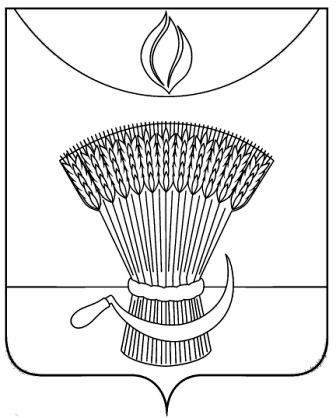 АДМИНИСТРАЦИЯ ГАВРИЛОВСКОГО РАЙОНАОТДЕЛ ОБРАЗОВАНИЯП Р И К А ЗОб итогах школьного этапа всероссийской олимпиады школьников по физике среди обучающихся общеобразовательных учреждений Гавриловского района в 2019-2020 учебном годуВ соответствии с Порядком проведения всероссийской олимпиады школьников, утвержденным приказом Министерства образования и науки Российской Федерации от 18.11.2013 №1252«Об утверждении Порядка проведения всероссийской олимпиады школьников», приказом отдела образования администрации района от 16.09.2019 №174 «О подготовке и проведении школьного этапа всероссийской олимпиады школьников на территории  района в 2019-2020 учебном году», ПРИКАЗЫВАЮ:1.Утвердить результаты школьного этапа всероссийской олимпиады школьников по физике в 2019-2020 учебном году (приложение№1). 2.Утвердить рейтинг победителей школьного этапа всероссийской олимпиады школьников по физике в 2019-2020 учебном году (приложение №2). 3.Утвердить рейтинг призеров школьного этапа всероссийской олимпиады школьников по физике в 2019-2020 учебном году (приложение№3)4.Контроль за исполнением настоящего приказа оставляю за собой.Начальник отдела образования                                              Н.Н. Кузенковаадминистрации районаПриложение №1УТВЕРЖДЕНЫприказом отдела образованияадминистрации района                                                                                                                                                                   от   03.10.2019      №Результатышкольного этапа всероссийской олимпиады школьников по физике в 2019-2020 учебном годуПриложение №2УТВЕРЖДЕНприказом отдела образованияадминистрации района                                                                                       от   03.10.2019             №Рейтинг  победителейшкольного этапа всероссийской олимпиады школьниковпо физике в 2019-2020 учебном годуПриложение №3УТВЕРЖДЕНприказом отдела образованияадминистрации районаот   03.10.2019             №Рейтинг  призеровшкольного этапа всероссийской олимпиады школьниковпо физике в 2019-2020 учебном году03.10.2019с.  Гавриловка 2-я№182№ п/пФИО участника (полностью)Класс ФИО учителя (полностью)Кол-во балловТип результата1.1-Пересыпкинский  2-Гавриловской сош1-Пересыпкинский  2-Гавриловской сош1-Пересыпкинский  2-Гавриловской сош1-Пересыпкинский  2-Гавриловской сош1Пустовалов Артем Сергеевич7Носаева Наталия Сергеевна11Участник 2Шитиков Данил Игоревич7Носаева Наталия Сергеевна10Участник3Семерников Роман Сергеевич7Носаева Наталия Сергеевна0Участник4Шлыкова ВикторияЮрьевна8Носаева Наталия Сергеевна7Участник 5Косырихин АлексейАнатольевич9Носаева Наталия Сергеевна2Участник 6Серповская АнастасияСергеевна9Носаева Наталия Сергеевна2Участник 7Юдин Алексей Юрьевич9Носаева Наталия Сергеевна0Участник 8Горячева Ульяна Александровна10Носаева Наталия Сергеевна20Участник 9Мусаелян Ева Арменовна10Носаева Наталия Сергеевна14Участник 2.МБОУ 2-Гавриловская сошМБОУ 2-Гавриловская сошМБОУ 2-Гавриловская сошМБОУ 2-Гавриловская сошМБОУ 2-Гавриловская сош10Кузнецова Анна Владимировна7Филимонов Анатолий Александрович40победитель11Вискова Анна Валерьевна7Филимонов Анатолий Александрович39призер12Шитова Анна Алексеевна7Филимонов Анатолий Александрович30участник13Шитова Вероника Алексеевна7Филимонов Анатолий Александрович30участник14Джураева Альбина Мирзахалиловна7Филимонов Анатолий Александрович22участник15Мероян София Артуровна7Филимонов Анатолий Александрович22участник16Иванова Кристина Сергеевна7Филимонов Анатолий Александрович19участник17Баронина Александра Александровна8Филимонов Анатолий Александрович30победитель18Аржников  Александр Сергеевич8Филимонов Анатолий Александрович25призер19Чертилин Даниил Сергеевич8Филимонов Анатолий Александрович15участник20Болдырева Снежана Александровна8Филимонов Анатолий Александрович15участник21Хдрян Аня Мартиновна8Филимонов Анатолий Александрович12участник22Шкут Мария Алексеевна8Филимонов Анатолий Александрович10участник23Костина Ангелина Вадимовна8Филимонов Анатолий Александрович10участник24Костин Кирилл Валерьевич9Горбунова Галина Александровна10участник25Стрельцова Полина Александровна9Горбунова Галина Александровна6участник26Борисова Ксения Евгеньевна9Горбунова Галина Александровна1участник27Коньков Егор Николаевич10Горбунова Галина Александровна4участник28Баудер Олег Анатольевич10Горбунова Галина Александровна2участник29Лачков Вадим Васильевич10Горбунова Галина Александровна2участник30Попов Даниил Сергеевич11Горбунова Галина Александровна34победитель31Баклыкова Мария Александровна11Горбунова Галина Александровна6участник32Косенков Никита Викторович11Горбунова Галина Александровна4участник3.1-Гавриловский  2-Гавриловской СОШ1-Гавриловский  2-Гавриловской СОШ1-Гавриловский  2-Гавриловской СОШ1-Гавриловский  2-Гавриловской СОШ1-Гавриловский  2-Гавриловской СОШ33Малахов Игорь Павлович7Серповская Ольга Владимировна10участник4.2- Пересыпкинский  2- Гавриловская СОШ2- Пересыпкинский  2- Гавриловская СОШ2- Пересыпкинский  2- Гавриловская СОШ2- Пересыпкинский  2- Гавриловская СОШ2- Пересыпкинский  2- Гавриловская СОШ34Пышкина Анастасия Александровна8Судоргина Нина Алексеевна14Участник35Шуточкин Александр Васильевич8Судоргина Нина Алексеевна6Участник36Рогожина Евгения Алексеевна8Судоргина Нина Алексеевна7Участник37Баранова Дарья Александровна7Судоргина Нина Алексеевна10Участник38Егизбаев Данила Александрович7Судоргина Нина Алексеевна16Участник39Иванова Ангелина Алексеевна7Судоргина Нина Алексеевна13Участник40Парфунов Антон Владимирович7Судоргина Нина Алексеевна16Участник41Сметана Мария Николаевна7Судоргина Нина Алексеевна14Участник42Клемин Денис Алексеевич9Алексеева Нина Сергеевна6Участник43Романов Кирилл Вячеславович9Судоргина Нина Алексеевна6Участник5. МБОУ 2-Гавриловской сош МБОУ 2-Гавриловской сош МБОУ 2-Гавриловской сош МБОУ 2-Гавриловской сош МБОУ 2-Гавриловской сош44Кожаринов Матвей Владимирович7Макарова Татьяна Валентиновна18Призёр 45Демидова Елизавета Ивановна9Макарова Татьяна Валентиновна10Участие 46Романов Никита Александрович9Макарова Татьяна Валентиновна10Участие6.Булгаковский  2 Гавриловской СОШБулгаковский  2 Гавриловской СОШБулгаковский  2 Гавриловской СОШБулгаковский  2 Гавриловской СОШБулгаковский  2 Гавриловской СОШ47Дронов Сергей Николаевич7Королев Александр Прокофьевич9Участник 48Иванов Сергей Алексеевич7Королев Александр Прокофьевич10Участник 49Плужников Алексей Петрович7Королев Александр Прокофьевич10Участник 50Тараканова Дарья Александровна8Королев Александр Прокофьевич0Участник 51Шохина Елена Алексеевна9Королев Александр Прокофьевич10Участник 52Сухобок Анна Алексеевна9Королев Александр Прокофьевич10Участник № п/пФИО участника (полностью)Класс ФИО учителя (полностью)Кол-во балловТип результатаОО1Кузнецова Анна Владимировна7Филимонов Анатолий Александрович40победительМБОУ 2-Гавриловская сош2Попов Даниил Сергеевич11Горбунова Галина Александровна34победительМБОУ 2-Гавриловская сош3Баронина Александра Александровна8Филимонов Анатолий Александрович30победительМБОУ 2-Гавриловская сош№ п/пФИО участника (полностью)Класс ФИО учителя (полностью)Кол-во балловТип результатаОО1Вискова Анна Валерьевна7Филимонов Анатолий Александрович39призерМБОУ 2-Гавриловская сош2Баронина Александра Александровна8Филимонов Анатолий Александрович30победительМБОУ 2-Гавриловская сош3Аржников  Александр Сергеевич8Филимонов Анатолий Александрович25призерМБОУ 2-Гавриловская сош4Кожаринов Матвей Владимирович7Макарова Татьяна Валентиновна18Призёр Осино-Гайский филиал